DDAP-EFM-1306  Rev. 3-18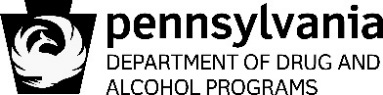 DDAP-EFM-1306  Rev. 3-18DDAP-EFM-1306  Rev. 3-18DDAP-EFM-1306  Rev. 3-18Grievance and AppealReporting FormGrievance and AppealReporting FormOne Penn Center, 5th Floor2601 N. 3rd StreetHarrisburg, PA 17110Email:  RA-DA_GAMBLING@pa.govPh:  717-783-8200    Fax:  717-787-6285One Penn Center, 5th Floor2601 N. 3rd StreetHarrisburg, PA 17110Email:  RA-DA_GAMBLING@pa.govPh:  717-783-8200    Fax:  717-787-6285Agency:Agency:Issue:Issue:Date:Date:Client ID #:Client ID #: Yes No NoGrievance Resolved?Grievance Resolved?Grievance Resolved?Grievance Resolved?Grievance Resolved?PART A – GRIEVANCE DESCRIPTIONPART A – GRIEVANCE DESCRIPTIONPART A – GRIEVANCE DESCRIPTIONPART A – GRIEVANCE DESCRIPTIONPART A – GRIEVANCE DESCRIPTIONPART A – GRIEVANCE DESCRIPTIONPART A – GRIEVANCE DESCRIPTIONPART A – GRIEVANCE DESCRIPTIONBriefly describe the client’s grievance (include date grievance was filed).Briefly describe the client’s grievance (include date grievance was filed).Briefly describe the client’s grievance (include date grievance was filed).Briefly describe the client’s grievance (include date grievance was filed).Briefly describe the client’s grievance (include date grievance was filed).Briefly describe the client’s grievance (include date grievance was filed).Briefly describe the client’s grievance (include date grievance was filed).Briefly describe the client’s grievance (include date grievance was filed).PART B - OUTCOMEPART B - OUTCOMEPART B - OUTCOMEPART B - OUTCOMEPART B - OUTCOMEPART B - OUTCOMEPART B - OUTCOMEPART B - OUTCOMEBriefly describe the outcome of the grievance and the basis for the decision (include date of the review).Briefly describe the outcome of the grievance and the basis for the decision (include date of the review).Briefly describe the outcome of the grievance and the basis for the decision (include date of the review).Briefly describe the outcome of the grievance and the basis for the decision (include date of the review).Briefly describe the outcome of the grievance and the basis for the decision (include date of the review).Briefly describe the outcome of the grievance and the basis for the decision (include date of the review).Briefly describe the outcome of the grievance and the basis for the decision (include date of the review).Briefly describe the outcome of the grievance and the basis for the decision (include date of the review).PART C – APPEAL TO DDAPPART C – APPEAL TO DDAPPART C – APPEAL TO DDAPPART C – APPEAL TO DDAPPART C – APPEAL TO DDAPPART C – APPEAL TO DDAPPART C – APPEAL TO DDAPPART C – APPEAL TO DDAPDEPARTMENT OF DRUG & ALCOHOL PROGRAMS USE ONLYDEPARTMENT OF DRUG & ALCOHOL PROGRAMS USE ONLYDEPARTMENT OF DRUG & ALCOHOL PROGRAMS USE ONLYDEPARTMENT OF DRUG & ALCOHOL PROGRAMS USE ONLYDEPARTMENT OF DRUG & ALCOHOL PROGRAMS USE ONLY  Granted     Denied  Granted     Denied  Granted     DeniedDDAP Authorized SignatureDDAP Authorized SignatureEffective DateDDAP Authorized SignatureDDAP Authorized SignatureEffective DateSubmit to:	Department of Drug and Alcohol ProgramsDivision of Treatment                                                                                 One Penn Center, 5th Floor                                                                                 2601 N. 3rd Street                                                                                 Harrisburg, PA 17110Email:  RA-DA_GAMBLING@pa.govFax: 717-787-6285